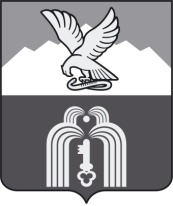 Российская ФедерацияР Е Ш Е Н И ЕДумы города ПятигорскаСтавропольского краяО внесении изменений в решение Думы города Пятигорска «Об утверждении Прогнозного плана (программы) приватизации имущества, находящегося в собственности муниципального образования города-курорта Пятигорска на 2018 год»Руководствуясь Федеральным законом от 6 октября 2003 года № 131-ФЗ «Об общих принципах организации местного самоуправления в Российской Федерации», Федеральным законом от 21 декабря 2001 года № 178-ФЗ «О приватизации государственного и муниципального имущества», Федеральным законом от 22 июля 2008 года № 159-ФЗ «Об особенностях отчуждения недвижимого имущества, находящегося в государственной собственности субъектов Российской Федерации или в муниципальной собственности и арендуемого субъектами малого и среднего предпринимательства, и о внесении изменений в отдельные законодательные акты Российской Федерации», Уставом муниципального образования города-курорта Пятигорска, Положением об управлении и распоряжении имуществом, находящимся в собственности муниципального образования города-курорта Пятигорска, утвержденным решением Думы города Пятигорска от 28 июня 2007 года № 93-16 ГД, во исполнение решения Арбитражного суда Ставропольского края от 5 июня 2017 года по делу № А63-3738/2015,Дума города ПятигорскаРЕШИЛА:1. Внести в Приложение к решению Думы города Пятигорска                            от 21 декабря 2017 года № 57-20 РД «Об утверждении Прогнозного плана (программы) приватизации имущества, находящегося в собственности муниципального образования города-курорта Пятигорска на 2018 год» изменения, дополнив его пунктом № 29 следующего содержания:2. Контроль за выполнением настоящего решения возложить на администрацию города Пятигорска.3. Настоящее решение вступает в силу со дня его официального опубликования.ПредседательДумы города Пятигорска                                                                 Л.В. ПохилькоГлава города Пятигорска                                                                 А.В. Скрипник22 февраля 2018 г.№ 3 – 22 РД«29.Нежилое зданиеНежилое здание;литер «Я»;334,8 кв.м.улицаПервомайская, 30»